PRIJAVNICADVODNEVNI Tellington TTouch®  IZKUSTVENA/NE DELAVNICA/CENa sedežu Tellington TTouch®  centra Slovenije Ranč Kaja in GromPrijavljam se na TTEAM seminar (izpostavi željenega ali izbriši ostale):Osnovno spoznavanje - ZA ŽIVALI IN LJUDI      TERMIN:  sobota,    21.09. 2019Nadaljevanje – DELO S PSOM                              TERMIN: nedelja,   22.09. 2019Nadaljevanje – DELO NA KONJI                          TERMIN:    petek,   27.09. 2019Nadaljevanje – DELO S KONJEM                         TERMIN:  sobota,   28.09. 2019Ime in priimek  :                          Starost: Ime mojemu 4 nožnemu prijatelju:Pasma:Starost:Najin poštni naslov :Elektronski naslov : Na seminarju bi želela izvedeti/preizkusiti : Za seminar sem izvedel/izvedela: SEMINAR VODI: 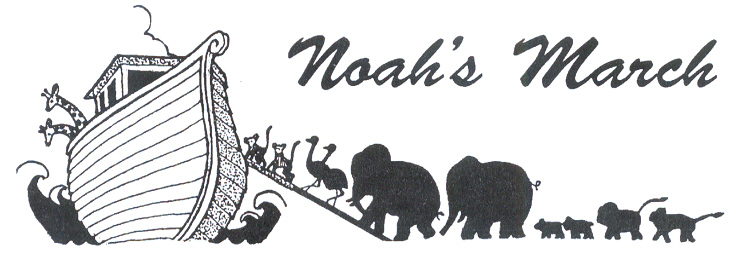 Darja Žnidaršič, 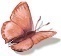 Tellington TTouch® Practitioner za živali in ljudi